K ú p n a    z m l u v auzavretá podľa ustanovení § 409 a nasl. Obchodného zákonníkamedzi zmluvnými stranami:Predávajúcim: 		Sídlo: 			Zastúpený: 			IČO:		DIČ:	IČ DPH:						Bankové spojenie: 		aKupujúcim: 	MVM SK s. r. o.Sídlo:	Pravenec 273, 972 16 PravenecZastúpený:	Vladimír Madaj, konateľIČO:  	44291825		IČ DPH:  	SK2022662257Bankové spojenie: 	Táto kúpna zmluva je uzavretá podľa ustanovení § 409 a nasl. Obchodného zákonníka a v zmysle Výzvy na predkladanie ponúk zo dňa 09. 07. 2019 uverejnenej na webovom sídle kupujúceho pre časť č. 2 zákazky s názvom „Podpora inteligentných inovácií vo výrobnom procese spoločnosti MVM SK s. r. o.".Článok I.Predmet zmluvy a jeho špecifikáciaPredmetom zmluvy je tovar obstarávaný v súvislosti s projektom s názvom „Podpora inteligentných inovácií vo výrobnom procese spoločnosti MVM SK s. r. o.“, kód projektu NFP313010X598, ktorý je spolufinancovaný z Operačného programu Výskum a inovácie v rámci výzvy s kódom OPVaI-MH/DP/2018/1.2.2-21.Predávajúci sa zaväzuje, že kupujúcemu dodá a odovzdá tovar špecifikovaný v Prílohe č.1  - Výzvy na predkladanie ponúk pre Logický celok č. 2, ktorá je neoddeliteľnou súčasťou zmluvy a kupujúci sa zaväzuje, že tento tovar prevezme a zaplatí zaň dohodnutú cenu.Článok II.Termín plnenia predmetu zmluvyTermín plnenia predmetu zmluvy je do 12 mesiacov odo dňa vystavenia objednávky na dodanie predmetu tejto zmluvy. Článok III.Miesto a spôsob prevzatia predmetu zmluvyMiestom dodania predmetu zmluvy je Pravenec 273, 972 16 Pravenec.Predmet kúpy prevezme kupujúci v mieste dodania na základe dodacieho listu podpísaného zodpovednou osobou kupujúceho.Pri odovzdaní predmetu kúpy je predávajúci povinný odovzdať kupujúcemu doklady, ktoré sa na predmet kúpy vzťahujú.  Článok IV.Kúpna cena a platobné podmienkyRozpis kúpnej ceny:Cena celkom bez DPH: .............................................................................. EURSlovom: ...................................................................................................... EURDPH 20%: .................................................................................................. EURSlovom: ...................................................................................................... EURCena celkom s 20% DPH: ........................................................................ EURSlovom: ......................................................................................................EURCena podľa bodu 1 tohto článku je konečná a nemenná. Výška ceny podľa predchádzajúcej vety tohto bodu môže byť, ku dňu jej fakturácie podľa bodu 3 tohto článku upravená len z dôvodu zmien sadzby dane z pridanej hodnoty podľa daňových zákonov Slovenskej republiky. Cena je splatná na základe faktúry predávajúceho, ktorú je predávajúci oprávnený vystaviť kupujúcemu najskôr v deň dodania predmetu plnenia zmluvy, resp. jeho časti. Kupujúci môže predávajúcemu na jeho žiadosť poskytnúť po vystavení záväznej objednávky zálohovú platbu maximálne do výšky 90 % z ceny predmetnej dodávky technológie.Splatnosť faktúr dojednali zmluvné strany na 60 dní od vystavenia faktúry. Ak faktúra neobsahuje všetky náležitosti daňového dokladu, je kupujúci oprávnený faktúru predávajúcemu vrátiť. V takom prípade lehota splatnosti začne plynúť od doručenia správne vystavenej faktúry kupujúcemu.Článok V.Omeškanie a zmluvné pokutyAk sa predávajúci dostane do omeškania s dodaním čo aj len časti tovaru, zaväzuje sa zaplatiť kupujúcemu zmluvnú pokutu vo výške 10 % z celkovej kúpnej ceny tovaru/tovarov bez DPH. Ak sa kupujúci dostane do omeškania s platením dohodnutej kúpnej ceny tovaru, zaväzuje sa zaplatiť predávajúcemu úroky z omeškania z dlžnej sumy vo výške podľa zákona.Článok VI.Odstúpenie od zmluvyKupujúci môže od tejto kúpnej zmluvy odstúpiť ak sa predávajúci omešká s dodaním tovaru viac ako 30 dní po v zmluve dojednanej dobe a predávajúci nezjedná nápravu ani v dodatočnej lehote v trvaní 30 dní.  Predávajúci môže od tejto kúpnej zmluvy odstúpiť ak sa kupujúci omešká s platením peňažných záväzkov viac ako o 60 dní po splatnosti a kupujúci nezjedná nápravu ani v dodatočnej lehote určenej písomne predávajúcim. Pokiaľ niektorá zo zmluvných strán odstúpi od tejto kúpnej zmluvy, zmluva zaniká a zmluvné strany sa vysporiadajú podľa ustanovení Obchodného zákonníka. Všetky náklady súvisiace s odstúpením od kúpnej zmluvy znáša zmluvná strana, ktorá zavinila zánik zmluvyKupujúci ako prijímateľ  NFP na základe zmluvy o NFP si v rámci záväzkového vzťahu s predávajúcim  vyhradzuje právo bez akýchkoľvek sankcií odstúpiť od tejto zmluvy s predávajúcim, a to v prípade, kedy ešte nedošlo k plneniu zo zmluvy medzi kupujúcim a predávajúcim a výsledky administratívnej finančnej kontroly verejného obstarávania zo strany poskytovateľa NFP neumožňujú financovanie výdavkov vzniknutých z obstarávania tovarov, služieb, stavebných prác alebo iných postupov. Článok VII.ZárukaPredávajúci preberá záruku za akosť tovaru špecifikovaného podľa Článku I. tejto zmluvy. Na tovar sa poskytuje záruka 12 mesiacov. Záruka začína plynúť odo dňa zaškolenia kupujúceho podľa Článku VIII. Tejto zmluvy.Pre uplatnenie vád tovaru platia ustanovenia § 436 - § 441 Obchodného zákonníka.Záruka neplatí ak kupujúci nedodrží postupy zaobchádzania s tovarom, ktoré určil výrobca, alebo ak kupujúci nevykoná pravidelné servisné prehliadky. Záruka sa nevzťahuje na vady a poškodenia, ktoré spôsobil kupujúci úmyselne, resp. nesprávnou manipuláciou s predmetom kúpy.Počas záručnej doby sa požaduje servisný zásah do 24 hodín od nahlásenia poruchy. Článok VIII.Zaškolenie kupujúcehoPredávajúci sa zaväzuje pri dodaní a odovzdaní tovaru kupujúcemu zabezpečiť v mieste plnenia na vlastné náklady zaškolenie kupujúceho, resp. ním poverené osoby (obsluhu tovaru) na prevádzku tovaru v plnom rozsahu tak, aby kupujúci mohol užívať predmet tejto zmluvy na účel, na ktorý je určený, vrátane poučenia o hlavnom nastavení tovaru, bezpečnej prevádzke a správnej starostlivosti o tovar. Článok IX.Vyššia mocŽiadna zo strán nenesie zodpovednosť za úplné či čiastočné nesplnenie svojich povinností vyplývajúcich zo zmluvy v dôsledku udalosti výnimočnej povahy, ktorá nemohla byť predvídateľná alebo ju nebolo možné odvrátiť – udalosti ako živelné pohromy, vojnové operácie rozličného druhu, občianske nepokoje, explózie, požiare, výluky alebo okolnosti vyskytujúce sa nezávisle od vôle strán, mimo kontroly strán (ďalej len vyššia moc).Strana dotknutá udalosťou Vyššej moci je povinná písomne informovať druhú stranu do 10 pracovných  dní, pričom dané oznámenie musí byť doplnené potvrdením o takej udalosti Vyššej moci.Strana, ktorá nevykoná oznámenie druhej strane podľa odseku 2. bude povinná nahradiť druhej strane všetky škody spôsobené porušením tejto povinnosti.Článok X.Náhrada škodyPokiaľ niektorá zmluvná strana neplní svoje záväzky z tejto zmluvy, je povinná nahradiť škodu tým spôsobenú druhej strane, ibaže preukáže, že porušenie povinností bolo spôsobené okolnosťami vylučujúcimi zodpovednosť.Pri uplatňovaní náhrady škody platia ustanovenia § 373 a nasl. Obchodného zákonníka.Článok XI.
Riešenie sporovZmluvné strany sa dohodli a súhlasia, že všetky spory, ktoré medzi nimi vzniknú z právnych vzťahov vzniknutých na základe tejto zmluvy, alebo súvisiacich s touto zmluvou, vrátane sporov o platnosť, výklad a zánik tejto zmluvy predložia na rozhodnutie na miestne a vecne príslušný súd Slovenskej republiky podľa právneho poriadku Slovenskej republiky.Článok XII.Osobitné  podmienkyPredávajúci sa zaväzuje strpieť výkon kontroly/auditu súvisiaceho s dodávaným tovarom, službami a stavebnými prácami kedykoľvek počas platnosti a účinnosti Zmluvy o poskytnutí nenávratného finančného príspevku, a to oprávnenými osobami na výkon tejto kontroly/auditu a poskytnúť im všetku potrebnú súčinnosť.Oprávnené osoby na výkon kontroly/auditu sú najmä:Poskytovateľ príspevku a ním poverené osoby,Útvar vnútorného auditu Riadiaceho orgánu alebo Sprostredkovateľského orgánu a nimi poverené osoby,Najvyšší kontrolný úrad SR, Certifikačný orgán a nimi poverené osoby,Orgán auditu, jeho spolupracujúce orgány (Úrad vládneho auditu) a osoby poverené na výkon kontroly/auditu,Splnomocnení zástupcovia Európskej Komisie a Európskeho dvora audítorov,Orgán zabezpečujúci ochranu finančných záujmov EÚ,Osoby prizvané orgánmi uvedenými v písmenách a) až f) v súlade s príslušnými právnymi predpismi SR a právnymi aktmi EÚ. pomoci. Predávajúci bude dodávať predmet zmluvy v rozsahu ....... % prostredníctvom subdodávateľov. Subdodávatelia a rozsah subdodávky podľa bodu 2 tohto článku je: Predávajúci má povinnosť oznámiť Kupujúcemu akúkoľvek zmenu údajov o subdodávateľovi.Ak Predávajúci plánuje zmeniť subdodávateľa počas trvania Zmluvy, je povinný najneskôr do 5 pracovných dní, ktoré predchádzajú dňu, v ktorom má zmena subdodávateľa nastať, oznámiť Kupujúcemu zmenu subdodávateľa a v tomto oznámení uviesť údaje o subdodávateľovi v rozsahu podľa bodu 3 tohto článku. Článok XIII.Záverečné ustanoveniaOtázky a vzťahy, ktoré v tejto kúpnej zmluve nie sú výslovne upravené, sa riadia ustanoveniami Obchodného zákonníka SR. Zmluvné strany si zmluvu prečítali, jej obsahu porozumeli, a na znak súhlasu ju potvrdili svojimi podpismi.Túto zmluvu je možné meniť a dopĺňať len formou písomných dodatkov podpísaných oprávnenými zástupcami oboch zmluvných strán, ktoré budú tvoriť neoddeliteľnú súčasť tejto zmluvy.Kúpna zmluva je vyhotovená v 4 rovnopisoch. Každá zmluvná strana dostane 2 rovnopisy.Táto kúpna zmluva nadobúda platnosť dňom jej podpisu oboma zmluvnými stranami a účinnosť až po splnení obidvoch odkladacích podmienok, a to:dôjde k podpisu zmluvy o poskytnutí Nenávratného finančného príspevku z Operačného programu Výskum a inovácie medzi kupujúcim a poskytovateľom príspevku a administratívnemu overeniu výsledkov procesu verejného obstarávania zo strany poskytovateľa príspevku. V prípade, že zmluva o poskytnutí Nenávratného finančného príspevku podľa bodu a) uvedeného vyššie v tomto odseku nebude uzavretá, má kupujúci právo od zmluvy odstúpiť, pričom toto jednostranné odstúpenie nezakladá žiadne právo predávajúcemu na úhradu nákladov spojených s plnením predmetu zmluvy ani na akúkoľvek inú náhradu.Dňa:.............................					Dňa:.....................................................................					........................................		Predávajúci:	                                                         	Kupujúci:   			Vladimír Madaj - konateľZariadenie (stroj):PočetCena v EUR bez DPHDPH 20 %Cena spolu v EUR s 20% DPHCNC nárezové centrum  s chaotickým skladom1 ksSpoluIdentifikácia subdodávateľa (obchodné meno, sídlo, IČO)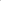 Rozsah plnenia subdodávateľom v (%)Osoba oprávnená konať za subdodávateľa (meno a priezvisko, adresa pobytu, dátum narodenia)